ORDERBY THE COMMISSION:On July 23, 2019, Twin Lakes Utilities, Inc. (Twin Lakes), Utility Code 2110259, filed Supplement No. 8 to Tariff Water-Pa. P.U.C. No. 4 (Supplement No. 8) to become effective September 19, 2019.  The subject tariff supplement would increase Twin Lakes’ total annual operating revenues for water service by approximately $211,793, or 158.63%.On July 30, 2019, the Office of Consumer Advocate filed a formal complaint against Supplement No. 8 at Docket No. C-2019-3011845.  Pursuant to the Public Utility Code, 66 Pa. C.S. § 1308(d), the filing will be suspended by operation of law until April 19, 2020, unless permitted by Commission Order to become effective at an earlier date.Investigation and analysis of this proposed tariff supplement and the supporting data indicates that the proposed changes in rates, rules, and regulations may be unlawful, unjust, unreasonable, and contrary to public interest.  It also appears that consideration should be given to the reasonableness of Twin Lakes’ existing rates, rules, and regulations; THEREFORE,IT IS ORDERED:That an investigation on Commission motion be, and hereby is, instituted to determine the lawfulness, justness, and reasonableness of the rates, rules, and regulations contained in Twin Lakes Utilities, Inc.’s proposed Supplement No. 8 to Tariff Water-PA P.U.C. No. 4.That Twin Lakes Utilities, Inc.’s proposed Supplement No. 8 to Tariff Water-Pa. P.U.C. No. 4 is suspended by operation of law until April 19, 2020, unless otherwise directed by Order of the Commission.That within ten (10) days of the entry date of this Order, pursuant to 52 Pa. Code § 53.71, Twin Lakes Utilities, Inc. shall file (or e-file) a tariff supplement, which shall bear no effective date, with the Commission and post the tariff supplement at the offices of Twin Lakes Utilities, Inc. announcing that the aforementioned tariff is suspended until April 19, 2020.  A sample copy of a suspension supplement is provided in Attachment A of this Order.That the investigation instituted in Ordering Paragraph No. 1 of this Order shall include consideration of the lawfulness, justness, and reasonableness of the existing rates, rules, and regulations of Twin Lakes Utilities, Inc.That this case be assigned to the Office of Administrative Law Judge for Alternative Dispute Resolution, if possible, and for the prompt scheduling of such hearings as may be necessary culminating in the issuance of a recommended decision.That a copy of this Order shall be served upon Twin Lakes Utilities, Inc., the Bureau of Investigation and Enforcement, the Office of Consumer Advocate, the Office of Small Business Advocate, and any persons who have filed formal complaints against the proposed tariff supplement of Twin Lakes Utilities, Inc.BY THE COMMISSION,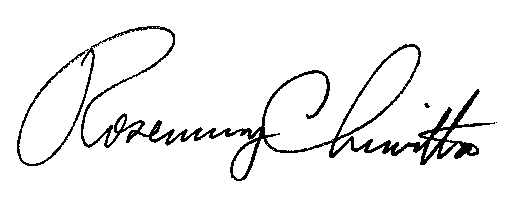 Rosemary ChiavettaSecretary(SEAL)ORDER ADOPTED:  August 29, 2019ORDER ENTERED:  August 29, 2019ATTACHMENT ASample Suspension SupplementSupp. No. ______ to_______ Pa. P.U.C. No. _____(COMPANY NAME)_______________________________(TERRITORY SERVED BY COMPANY)The application of rates proposed in Tariff __________ Pa. P.U.C. No. ______ filed to become effective ___________________, is hereby suspended until _____________, at Docket No. ________________.  Presently effective rates contained in Tariff __________ Pa. P.U.C. No. ______ and supplements thereto, will continue in effect until otherwise amended.  Issued in compliance with Title 66 Pa. C.S. § 1308.Public Meeting held August 29, 2019Public Meeting held August 29, 2019Commissioners Present:Commissioners Present:Gladys Brown Dutrieuille, ChairmanDavid W. Sweet, Vice ChairmanNorman J. KennardAndrew G. PlaceJohn F. Coleman, Jr.Gladys Brown Dutrieuille, ChairmanDavid W. Sweet, Vice ChairmanNorman J. KennardAndrew G. PlaceJohn F. Coleman, Jr.Pennsylvania Public Utility Commissionv.Twin Lakes Utilities, Inc.R-2019-3010958C-2019-3011845